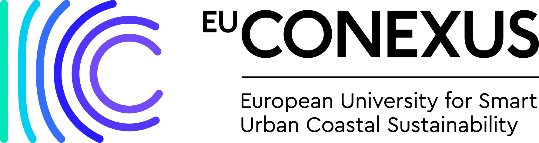 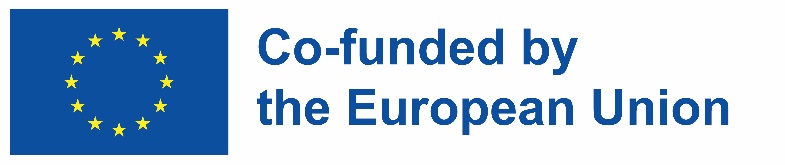 Application for invitation of external expertsEU-CONEXUS Research Mobility Programme of a) research and/or training activities at EU-CONEXUS Universities, b) key lectures in the conferences organised by the EU-CONEXUS Alliance and c) publicly available streamed scientific talks/lectures within EU-CONEXUS with researchers/experts from institutions (universities, research institutes and companies) outside the EU-CONEXUS Alliance within the academic year 2024.Application for invitation of external expertsEU-CONEXUS Research Mobility Programme of a) research and/or training activities at EU-CONEXUS Universities, b) key lectures in the conferences organised by the EU-CONEXUS Alliance and c) publicly available streamed scientific talks/lectures within EU-CONEXUS with researchers/experts from institutions (universities, research institutes and companies) outside the EU-CONEXUS Alliance within the academic year 2024.Application for invitation of external expertsEU-CONEXUS Research Mobility Programme of a) research and/or training activities at EU-CONEXUS Universities, b) key lectures in the conferences organised by the EU-CONEXUS Alliance and c) publicly available streamed scientific talks/lectures within EU-CONEXUS with researchers/experts from institutions (universities, research institutes and companies) outside the EU-CONEXUS Alliance within the academic year 2024.Invited researcher / expert (name, surname): Invited researcher / expert (name, surname): Invited researcher / expert (name, surname): University / Research institute / Company:Faculty / Research unit / Department (Department, Laboratory, Centre, Institute):Research team/Working group:Host institution:If it is a research visit, please indicate a collaborating researcher and host institution:Faculty/Research unit (Department, Laboratory, Centre, Institute):Name, surname:Contact detailsFaculty/Research unit (Department, Laboratory, Centre, Institute):Name, surname:Contact detailsIf training activities / key lectures will be given by the invited researcher / expert, please indicate the title of the course, the host institution where it will take place:Title of the course:Host institution:Contact details of organiser at the host institution:Title of the course:Host institution:Contact details of organiser at the host institution:Description: Applicants should clearly describe the benefits and purpose of the visit of the host institution. The following points can serve as a guide. Additional materials may be provided as an appendix if deemed necessary.Overall objectives of the mobility and expected resultsWhat are the objectives/expected results of the proposed activity being pursued by the applicant at the host institution?Will the stay advance or have a substantial impact upon the research activities or contribute to a better understanding of it?How will the mobility benefit the invited researcher’s / expert’s career? (e.g., publications, joint project, report, tests, visits, relevant contacts, know-how, others…)How will the benefits from this stay transcend the invited researcher / expert and host institutions? (To which extent the whole consortium can benefit from it with new collaboration projects)InnovationTo what degree does the mobility grant support an innovative approach that is new to the host institution or new to the entire field of study nationally and internationally? (Please describe in as much detail as possible)Cooperative linkages /Partnerships and collaborative effortsDoes the mobility grant have significant potential for advancing cooperative ventures between the invited researcher / expert and the host institution? Does the mobility encourage appropriate multi-disciplinary collaboration? Will the mobility lead to long-term relationships or cooperative partnerships that are likely to enhance research quality or supplement available resources? Will it strengthen the research capacity of the invited researcher’s / expert’s institution and that of the host institution?Activities to be carried out (Please provide a detailed working plan / timetable as much as possible)Applicants should clearly describe the benefits and purpose of the visit of the host institution. The following points can serve as a guide. Additional materials may be provided as an appendix if deemed necessary.Overall objectives of the mobility and expected resultsWhat are the objectives/expected results of the proposed activity being pursued by the applicant at the host institution?Will the stay advance or have a substantial impact upon the research activities or contribute to a better understanding of it?How will the mobility benefit the invited researcher’s / expert’s career? (e.g., publications, joint project, report, tests, visits, relevant contacts, know-how, others…)How will the benefits from this stay transcend the invited researcher / expert and host institutions? (To which extent the whole consortium can benefit from it with new collaboration projects)InnovationTo what degree does the mobility grant support an innovative approach that is new to the host institution or new to the entire field of study nationally and internationally? (Please describe in as much detail as possible)Cooperative linkages /Partnerships and collaborative effortsDoes the mobility grant have significant potential for advancing cooperative ventures between the invited researcher / expert and the host institution? Does the mobility encourage appropriate multi-disciplinary collaboration? Will the mobility lead to long-term relationships or cooperative partnerships that are likely to enhance research quality or supplement available resources? Will it strengthen the research capacity of the invited researcher’s / expert’s institution and that of the host institution?Activities to be carried out (Please provide a detailed working plan / timetable as much as possible)Dates and duration:Signature of the invited researcher / expertSignature of the invited researcher / expertSignature of host institutionPlease provide the agreement document / recommendation letter from the head of unit or any other senior manager of the institution